Vocational AssessmentRef. No.Date:1.  PERSON TO BE ASKED THIS INFORMATION.  DO NOT FILL IN WHAT THEY CANNOT ANSWER.1.  PERSON TO BE ASKED THIS INFORMATION.  DO NOT FILL IN WHAT THEY CANNOT ANSWER.Name: Address:Postcode: Tel. No.:D.O.B.:2.  PLEASE TELL US THE TIME - STAFF MEMBER TO SHOW WATCH CARDS INCLUDED WITHIN VA1 BOX.2.  PLEASE TELL US THE TIME - STAFF MEMBER TO SHOW WATCH CARDS INCLUDED WITHIN VA1 BOX.Digital:Numerical:Roman Numerals:What Time Is Your Lunch In School?How Long Do You Have For Lunch?3.  DO YOU RECOGNISE THESE COINS? (SHOW COINS – YES/NO)3.  DO YOU RECOGNISE THESE COINS? (SHOW COINS – YES/NO)£2£150p20p10p5p2p1pIf you were allowed to take one coin for the shop, which one would you take?If you were catching a bus and you had to pay £2.30, can you give me the right money?If you were working in a shop and someone bought milk that cost 65p and they gave you a £1 how much change would you give them?4.  DO YOU RECOGNISE THESE LETTERS? (YES/NO)4.  DO YOU RECOGNISE THESE LETTERS? (YES/NO)DaNrGsWe5.  CAN YOU READ THE FOLLOWING? (YES/NO)5.  CAN YOU READ THE FOLLOWING? (YES/NO)Tom went to the shop.6.  CAN YOU WRITE DOWN THE LETTERS I READ OUT? (YES/NO)Please refer to va1 sheet housed within clients file. 7.  CAN YOU COPY THESE WORDS?Please refer to va1 sheet housed within clients file. 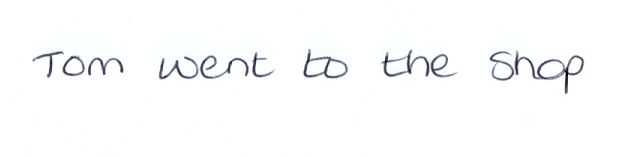 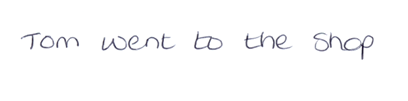 8.  CAN YOU COPY WORDS THAT HAVE BEEN TYPED?Please refer to va1 sheet housed within clients file. Tom went to the cinema with Jack.9.  PLEASE CAN YOU WRITE A SENTENCE?Please refer to va1 sheet housed within clients file. 10.  DO YOU RECOGNISE THESE NUMBERS? (YES/NO)10.  DO YOU RECOGNISE THESE NUMBERS? (YES/NO)712137611.  PLEASE ADD UP AND SUBTRACT THE FOLLOWING (ANSWERS ON GUIDANCE SHEET)Please refer to va1 sheet housed within clients file. PLEASE ADD UP THE FOLLOWING:3 + 6 =            21+	42______________________PLEASE SUBTRACT THE FOLLOWING:7 – 2 = 	79-	52______________________12.	DEXTERITY TEST SAMPLE 1 GROSS DEXTERITY TESTINGStaff member to remove foam shapes from “rods” and spread out onto table.12.	DEXTERITY TEST SAMPLE 1 GROSS DEXTERITY TESTINGStaff member to remove foam shapes from “rods” and spread out onto table.12.	DEXTERITY TEST SAMPLE 1 GROSS DEXTERITY TESTINGStaff member to remove foam shapes from “rods” and spread out onto table.ASK PERSON TO POINT AND NAME:ASK PERSON TO POINT AND NAME:ASK PERSON TO POINT AND NAME:a)SHAPES   (Circle, Triangle, Oblong, Square)DETAILS:eg. Comment on errors/errors corrected, shape recognitionDETAILS:eg. Comment on errors/errors corrected, shape recognitionb) COLOURS  (Blue, Purple, Yellow, Red, Green) DETAILS:DETAILS:GROSS MOTOR SKILLS(Test to be completed twice for standardisation)GROSS MOTOR SKILLS(Test to be completed twice for standardisation)GROSS MOTOR SKILLS(Test to be completed twice for standardisation)ASK PERSON TO PLACE THE 5 MATCHING SHAPES ON TO THE CORRESPONDING RODS ON THE BOARD, IN THE SAME COLOUR SEQUENCE EACH TIME. ASK PERSON TO PLACE THE 5 MATCHING SHAPES ON TO THE CORRESPONDING RODS ON THE BOARD, IN THE SAME COLOUR SEQUENCE EACH TIME. ASK PERSON TO PLACE THE 5 MATCHING SHAPES ON TO THE CORRESPONDING RODS ON THE BOARD, IN THE SAME COLOUR SEQUENCE EACH TIME. TEST 1TEST 1(No. Correct Out Of 20):TEST 2    TEST 2    (No. Correct Out Of 20):COMMENTS: eg. Errors/errors corrected, speed 1st and 2nd test/ shape matching, overall dexterity, ease or difficulty, colour sequence matching.COMMENTS: eg. Errors/errors corrected, speed 1st and 2nd test/ shape matching, overall dexterity, ease or difficulty, colour sequence matching.13.  DEXTERITYSAMPLE 2 - FINE MOTOR SKILLS (Maximum 2 minutes per test, sample 2 tests)13.  DEXTERITYSAMPLE 2 - FINE MOTOR SKILLS (Maximum 2 minutes per test, sample 2 tests)ASK PERSON TO PLACE THE 5 MATCHING SHAPES ON TO THE CORRESPONDING RODS ON THE BOARD, IN THE SAME COLOUR SEQUENCE EACH TIME. ASK PERSON TO PLACE THE 5 MATCHING SHAPES ON TO THE CORRESPONDING RODS ON THE BOARD, IN THE SAME COLOUR SEQUENCE EACH TIME. TEST 1(No. Correct Out Of 10):TEST 2    (No. Correct Out Of 10):COMMENTS: E.g. dexterity / colour matching / correct position on board:14.  HOW WOULD YOU FEEL IF:14.  HOW WOULD YOU FEEL IF:A teacher watches you work?Others are watching you?		15.  WHY IS IT IMPORTANT TO ARRIVE TO SCHOOL ON TIME?16.  AT WHAT TIMES IS IT OK TO STOP WORK AND RELAX?WHY MUST IT ONLY BE AT THOSE TIMES?17.  WHY DO YOU THINK YOUR SCHOOL HAS RULES?(Staff member to ask for an example)18.  WHY DO BELLS, BUZZERS OR ALARMS SOUND IN A WORKPLACE?19.  WHAT WOULD YOU DO IF:19.  WHAT WOULD YOU DO IF:You felt ill	You need to go to the toilet	20.  IF YOU DO NOT UNDERSTAND SOMETHING IN CLASS, WHAT WOULD YOU DO AND WHY?IF YOU WERE DOING SOMETHING IN WORK AND YOU MADE A MISTAKE      WHAT WOULD YOU DO?21.  HOBBIES AND INTERESTSWhat do you enjoy doing in your spare time?What things do you dislike?22.  TRAVEL TO WORKWould you mind working in… (give options of areas):Do you use public transport on your own when you are not in school?If so where have you travelled toDo you hold a bus pass?23.  WORKING ENVIRONMENTAre you prepared to work:23.  WORKING ENVIRONMENTAre you prepared to work:IndoorsOutdoorsWhere it is hotWhere it is coldWhere it is cleanWhere it is dirtyIn a small groupWith lots of peopleAnd be activeAnd be non-activeWhere you’ll be standingWhere you’ll be sittingIn a large placeIn a small placeIn a noisy placeIn a quiet placeAny other preferences(Eg lifts, phobias, escalators)24. POSSIBLE JOBSWhat job would you like to do?What duties do you think are included in this job?25.  JOBLISTNote if client has experience.  25.  JOBLISTNote if client has experience.  Animal Care			Kennels/Cattery	Pets Shop	Stables		Farm	Grooming		CaringElderly		Children		CleaningIndoor		Outdoor		Factory		Hotel & CateringCollecting Glasses / Clearing Tables	Housekeeper		Food PreparationKitchen Assistant		Waiter / Waitress	MiscellaneousWorking In A Flower ShopHairdressing		Sport & Leisure AssistantLaundry		Office Work		Active WorkCar Valeting		Caretaker Assistant	Drivers Mate		Farm Labourer		Gardening		Groundsperson		Recycling		Garage Worker		RetailShop Floor (Give Examples, Customer Contact) Trolley Collector		Warehouse/Deliveries (Non Customer Contact)Other (Please Specify)26.  PREFERRED JOB CHOICES (INCLUDING ENVIRONMENT)26.  PREFERRED JOB CHOICES (INCLUDING ENVIRONMENT)1st choice					2nd choice			3rd choice	27.  POSSIBLE EMPLOYERS FOR CHOICES27.  POSSIBLE EMPLOYERS FOR CHOICES1st choice					2nd choice			3rd choice	28.  CLIENT SIGNATURE28.  CLIENT SIGNATUREName of jobseekerDate29.  ATTRIBUTESBased on all of the above information that you have just gathered, please complete the following for the client:29.  ATTRIBUTESBased on all of the above information that you have just gathered, please complete the following for the client:Appearance:				Motivation:				Concentration:			Pace:					Follow instructions:		Maturity:					Punctuality:				Physical stature:		30.  FOR OFFICIAL USE ONLY30.  FOR OFFICIAL USE ONLYRelevant interview notes (these should include brief comments on the jobseeker's appearance, communication skills, attitude, concentration, understanding of paid employment / ability to choose or receive advice on realistic job choices):Relevant interview notes (these should include brief comments on the jobseeker's appearance, communication skills, attitude, concentration, understanding of paid employment / ability to choose or receive advice on realistic job choices):Start time of application formFinish time of application formName of e.t.c.Date: